О внесении изменений в постановление администрации Пучежского муниципального района от 24.05.2016 г. № 258-п «Об утверждении административного регламента предоставления муниципальной услуги «Прием заявлений, постановка на учет и зачисление детей в образовательные организации Пучежского муниципального района, реализующие программы дошкольного образования» В соответствии с Федеральным законом от 6 октября 2003 года №131-ФЗ «Об общих принципах организации местного самоуправления в Российской Федерации», Федеральным законом от 27.07.2010-ФЗ «Об организации предоставления государственных и муниципальных услуг, в целях повышения качества и доступности предоставляемых муниципальных услугп о с т а н о в л я ю:Внести в Административный регламент по предоставлению муниципальной услуги «Прием заявлений, постановка на учет и зачисление детей в образовательные организации Пучежского муниципального района, реализующие программы дошкольного образования», утвержденный постановлением администрации Пучежского муниципального района Ивановской области от 24.05.2016г. №258-п, следующие изменения:В п.1.1.3. слова «Информационно-методическая служба» заменить словами: «Информационно-методическая служба Муниципального учреждения по обслуживанию муниципальных учреждений Пучежского муниципального района Ивановской области».     В п. 1.1.3 слова График предоставления муниципальной услуги: - Методический кабинет:Пн.- Пт. с 14часов 00 минут до 16 часов 00 минут;- Муниципальное учреждение «Многофункциональный центр предоставления государственных и муниципальных услуг в Пучежском муниципальном районе:Пн.- Чт. с 9-00до 17-00 ч. без перерываПт. с 9-00ч.до 16-00 ч. без перерыва, заменить словами: - «Информационно-методическая служба:Пн.- Пт. с 8часов 00 минут до 11 часов 00 минут;- Муниципальное учреждение «Многофункциональный центр предоставления государственных и муниципальных услуг в Пучежском муниципальном районе»:Пн.- Чт. с 8-00до 17-00 ч. без перерываПт. с 8-00ч.до 16-00 ч. без перерыва».                - Официальный интернет-портал государственных услуг gosuslugi.ru. 1.3      В п.1.3.1 По тексту постановления слова «Отдела образования и деламмолодежи: https://portal.iv-edu.ru/dep/mouopucheg;» заменить  словами «Отдела образования: http://пучеж-образование.рф;».  1.4. В п 2.5 по тексту постановления: Приказ Министерства образования и науки Российской Федерации от 8 апреля 201 4г. № 293 «Об утверждении Порядка приема на обучение по образовательным программам дошкольного образования», утратил силу с 29 июня 2020 года на основании приказа Минпросвещения России от 15 мая 2020 года № 236.1.5.    По тексту постановления п.3.1. слова «Все заявления, не зависимо от формы подачи, регистрируются в журнале регистрации системы»,  заменить словами: «Все заявления, не зависимо от формы подачи, регистрируются в Региональной информационной системе доступности дошкольного образования в Ивановской области.1.6. По тексту постановления п.3.1. слова «Все заявки могут иметь несколько статусов: Зарегистрировано, Ожидание, Отклонено, Поставлено на учет, Аннулировано, Выдано направление в дошкольное образовательное учреждение, ГКП (группа кратковременного пребывания), Зачислен, Отчислен, заменить словами: « Все заявки могут иметь несколько статусов: Заявление поступило, Заявление принято к рассмотрению, Требуется подтверждение данных заявления, Заявление рассмотрено, Отказано в предоставлении услуги, Ожидание направления, Изменение заявления, Отказано в изменении заявления, Направлен в дошкольную образовательную организацию, Потребность в получении места не подтверждена, Заявитель отказался в предоставлении места, Формирование заявления о приеме, Ожидание заключения договора, Зачислен».1.7. По тексту постановления п.3.1. слова «Очередь детей в образовательное учреждение формируется с момента регистрации заявления на Порталах», заменить словами: «Очередь детей в образовательное учреждение формируется с момента регистрации заявления в Региональной информационной системе доступности дошкольного образования».1.6. Таблицу «Информация об образовательных организациях Пучежского муниципального района, реализующих программы дошкольного образования» в приложении № 2 к административному регламенту изложить в следующей редакции:Приложение № 2Информация об образовательных организациях Пучежского муниципального района, реализующих программы дошкольного образованияГлаваПучежского муниципального района                                               И.Н. Шипков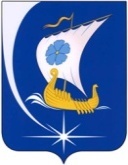 Администрация Пучежского муниципального районаИвановской областиПОСТАНОВЛЕНИЕАдминистрация Пучежского муниципального районаИвановской областиПОСТАНОВЛЕНИЕ                  от 06.08.2021№ 311-пг. Пучежг. Пучеж№Образовательная организацияЮридический адресФИО руководителяКонтактный телефонE-mailАдрес сайтаМДОУ детский сад №1 «Ромашка»г. Пучеж, ул. Мичурина, д. 37Морозова Ольга Владимировна8(49345) 2-17-91detskij.sad1@yandex.ruhttp://ромашка.пучеж-образование.рфМДОУ детский сад №4 «Ладушки»г. Пучеж, ул. Горького, д. 12Дегтярёва Ирина Ивановна8(49345) 2-24-47ladyshki4@mail.ruhttp://ладушки.пучеж-образование.рфМДОУ детский сад №6 «Колокольчик»г. Пучеж, ул. Заводская, д. 8/1Шумилова Лариса Александровна8(49345) 2-26-46kolokl6@mail.ruhttp://колокольчик.пучеж-образование.рфМКДОУ детский сад «Ромашка», с. СеготьПучежский район, с. Сеготь, ул. Советская, д. 28Володина Альбина Аркадьевна8(49345) 2-91-45volodina.albina@mail.ruhttp://ромашка-сеготь.пучеж-образование.рф МКДОУ Летневский детский садПучежский район, д. Летнево, ул. Школьная, д. 20ТихомироваНадеждаНиколаевна8(49345) 2-51-35n.goroxova@bk.ruhttp://дс-летнево.пучеж-образование.рфМОУ «Затеихинская школа», дошкольная группаПучежский район, д. Затеиха, ул. Школьная, д. 8Сивова Людмила Алексеевна (директор)Харыш Галина Николаевна (зам. директора)8(49345) 2-53-458(49345) 2-53-28zateiha_shl@mail.ruhttp://сош-затеиха.пучеж-образование.рфМОУ «Илья-Высоковская школа», дошкольная группаПучежский район, с.Илья-Высоково, ул. Советская, д. 28Макарычева Татьяна Александровна (директор)Чубрикова Вера Петровна (зам. директора)8(49345) 2-71-848(49345) 2-71-40shiv12@mail.ruhttp://ив-школа.пучеж-образование.рф